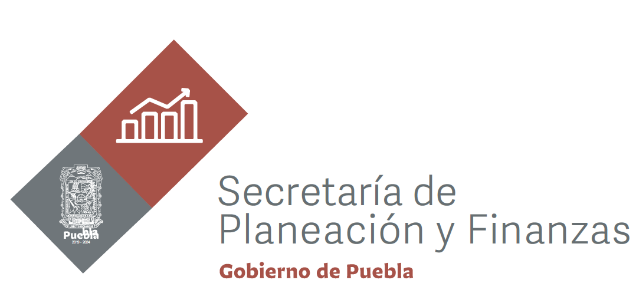 <<Clave y nombre del programa presupuestario>><<Institución Responsable del PP>><<Unidad Responsable Coordinadora del PP>>Ejercicio fiscal 202XHoja de Control de Actualizaciones del DiagnósticoContenido1. Antecedentes y Descripción del Problema	51.1 Antecedentes.	51.2 Evolución del problema.	51.3 Estado actual del problema.	51.4 Definición del problema.	61.5 Justificación del PP.	61.6 Experiencias de atención.	71.7 Árbol de problemas.	72.	Objetivos	92.1 Determinación y justificación de los objetivos de la intervención.	92.2 Árbol de objetivos.	92.3 Estrategia para la selección de alternativas.	102.4 Concentrado.	113.	Cobertura	123.1 Metodología para la identificación de la población objetivo y definición de fuentes de información.	123.2 Estrategia de cobertura.	133.3 Mecánica operativa.	133.4 Previsiones para la integración y operación del padrón de beneficiarios.	134.	Análisis de similitudes o complementariedades	144.1 Complementariedad y coincidencias	145.	Presupuesto	145.1 	Estimación del costo del programa presupuestario	145.2 	Fuentes de financiamiento	156.	Información Adicional	166.1 	Información adicional relevante	167.	Registro del Programa Presupuestario en Inventario.	16Bibliografía	17Anexos	171. Antecedentes y Descripción del Problema1.1 Antecedentes.Identificar y describir de manera general las circunstancias o acontecimientos que justifican el origen del PP, especificando su relevancia. Se sugiere comenzar con hechos internacionales, nacionales, estatales, regionales y locales, según el caso que aplique. Se identifica y describirá el entorno de política pública en el que operará el programa propuesto o cambios sustanciales, considerando la situación problemática o necesidad de política pública que se pretende atender, incorporando las estadísticas oficiales que permitan dimensionarlo y la descripción general de las acciones que se hayan realizado, vinculadas con la atención del problema o necesidad de política pública.Importante, el “antecedente” debe obedecer al problema público y no a los antecedentes de la institución.<< Agregar texto>>1.2 Evolución del problema.Describir la evolución del problema a lo largo del tiempo, haciendo un análisis que identifique las causas, efectos y características cualitativas y cuantitativas del problema, así como la situación de la población objetivo desde la creación del PP hasta el ejercicio actual, con el fin de identificar cambios en el tiempo que puedan aportar a la determinación de las causas y consecuencias del problema o necesidad, destacando por qué es importante su atención.<< Agregar texto>>1.3 Estado actual del problema.Dar una breve explicación de las características que presenta actualmente la población objetivo y las consecuencias que se generarían de no existir un PP que atienda la problemática.  Deberá aportar elementos para dimensionar el problema o necesidad, según la naturaleza del programa, aspectos como su localización geográfica o área de enfoque.Se describirá el problema o necesidad que se pretende atender o cubrir con el Programa Presupuestario o con cambios sustanciales, con base en información oficial, así como otras fuentes o datos nacionales o internacionales. Esta sección aportará elementos para dimensionar el problema o necesidad, definiendo, según la naturaleza del programa, aspectos tales como su localización geográfica, área de enfoque y distribución entre grupos de población, permitiendo generar hipótesis respecto a sus causas y consecuencias.En la descripción del estado actual del problema se debe señalar, de ser pertinente, aquellos casos en los que el problema identificado presente afectaciones diferenciadas en ciertos grupos de población o ámbito de residencia: Mujeres; Niñas, niños y adolescentes; Jóvenes; Adultos mayores; Pueblos y Comunidades Indígenas; Personas con discapacidad; Población rural. << Agregar texto>>1.4 Definición del problema.Describir de manera concreta cuál es el problema o necesidad que se pretende atender a través del PP, de acuerdo con la Metodología de Marco Lógico. La redacción debe ser congruente con la información capturada en el SIAF.<< Agregar texto>>1.5 Justificación del PP.En este apartado, la institución deberá describir la información que dé respuesta a las siguientes preguntas:• ¿El PP atiende el problema que le dio origen?• ¿Se identifica la población objetivo?• ¿Por qué y para qué se creó el PP?
<< Agregar texto>>1.6 Experiencias de atención.Realizar un recuento de las estrategias implementadas anteriormente en el orden nacional o local que tuvieron o tienen como objetivo la atención del problema, señalando sus logros, fallos y resultados.Se analizarán, cuando sea aplicable, experiencias de políticas públicas, en el ámbito nacional o internacional, que tuvieron o tienen como objetivo la atención de temáticas similares al problema o necesidad que se pretende atender, señalando sus logros, las áreas de oportunidad o debilidades que presentaron, así como sus principales resultados. Esta información complementará el análisis de las causas y consecuencias del problema o necesidad e incorporará en el diseño del programa propuesto o con cambios sustanciales, los elementos exitosos o de riesgo de otras estrategias.<< Agregar texto>>1.7 Árbol de problemas.Presentar el árbol del problema incluyendo de forma esquemática el encadenamiento de causas y efectos del problema que se va a atender, conforme Manual de Programación.Objetivos2.1 Determinación y justificación de los objetivos de la intervención.De forma narrativa, se debe describir cómo y a qué objetivos se da atención a los Instrumentos de Planeación vigentes (Plan Estatal de Desarrollo, Programas Sectoriales o Institucionales, Enfoques Transversales, etc.) contribuye el PP para su logro. En caso de que el Ejecutor de Gasto realice convenios de colaboración con los ámbitos de gobierno Federal y/o Municipal, deberá describir los objetivos y obligaciones a cumplir por parte del Gobierno del Estado de Puebla.<< Agregar texto>>2.2 Árbol de objetivos.Identificar, a partir del árbol del problema, la manifestación contraria de los efectos y causas existentes como el espejo de los problemas solucionados, conforme Manual de Programación.2.3 Estrategia para la selección de alternativas.Explicar brevemente por qué las medidas que constituirán la intervención del PP son las opciones de acción más efectivas para lograr el objetivo deseado, debe guardar relación con el árbol del objetivo, conforme el Manual de Programación. Respondiendo las siguientes preguntas:¿Cuáles son los mecanismos empleados para la entrega de bienes y servicios a la población objetivo? ¿Han sido efectivos?Dicha justificación deberá redactarse en términos de eficiencia y eficacia, y deberá considerar la factibilidad de su implementación y los riesgos que pudieran obstaculizarla.<< Agregar texto>>2.4 Concentrado.Cobertura  3.1 Metodología para la identificación de la población objetivo y definición de fuentes de información.Explicar los procedimientos cuantitativos y cualitativos utilizados por la institución para establecer los criterios de focalización de los conceptos poblacionales, conforme a lo establecido en el Manual de Programación.Adicional a lo anterior tomar en cuenta las definiciones para cada concepto poblacional, en donde;Población de referencia, universo global de la población o área referida, que se toma como referencia para el cálculo.Población Potencial, población total que representa la necesidad y/o problema que justifica la existencia del programa y que por lo tanto pudiera ser elegible para su atención.Población objetivo, población que el programa tiene planeado o programado en un periodo de cinco años, y que cumple con los criterios establecidos en su normatividad.Población atendida, La población beneficiada por el programa en el ejercicio fiscal vigente. 3.2 Estrategia de cobertura.Describir la Estrategia de Cobertura a utilizar para atender a la población objetivo, esta debe guardar congruencia con la información capturada en la Matriz de Indicadores para Resultados y las metas anuales establecidas abarcando un horizonte a mediano y largo plazo. En los casos que aplique, se incluirá la información relativa a la evolución la población objetivo en los últimos años de operación de los PP`s.Se deberá definir para el caso de los PP´s que apliquen la estrategia de integración, operación y actualización del padrón de beneficiarios.<< Agregar texto>3.3 Mecánica operativa.Se deberá especificar el documento normativo que da sustento a la entrega de bienes o servicios, en el cual deberá señalar explícitamente a la población o área de enfoque objetivo, criterios de selección, tipos u montos de apoyos.<< Agregar texto>3.4 Previsiones para la integración y operación del padrón de beneficiarios.Aplica para todo Programa Presupuestario con tipología (S, U, E, F, G, P, R), así mismo aquellos que por su programación registrada en MIR, entregan bienes o servicios directamente a la población o área de enfoque, y que ejerza o designe recursos a los conceptos de las partidas 4300 “Subsidios y Subvenciones” y 4400 “Ayudas Sociales”.Sin excepción, todo programa de cualquier tipología deberá requisitar la de la metodología de padrón de beneficiarios de los Programas Presupuestarios, así como la suficiencia presupuestaria emitida, en los casos de que no aplique por la tipología señalada en el párrafo primero de este apartado, deberá sustentar normativamente la no “aplicabilidad”.Se deberá desarrollar la estrategia para la integración y actualización del padrón de beneficiarios, considerando objetivos anuales de cobertura de la población objetivo, con el fin de contar con los mecanismos suficientes para generar un padrón de beneficiarios que permita dar seguimiento al programa a crear o con cambios sustanciales.<< Agregar texto>Análisis de similitudes o complementariedades 4.1 Complementariedad y coincidencias Identificar las similitudes o complementariedades existentes con otros Programas Presupuestarios de la Administración Pública Estatal, determinando si corresponden al propósito o población objetivoPresupuestoNota: Este apartado deberá ser requisitado con la información del proceso de cuantificación de los Programas Presupuestarios a partir del Ejercicio Fiscal 202X5.1 	Estimación del costo del programa presupuestarioEspecificar el monto del presupuesto estimado para el Ejercicio Fiscal en el que iniciará operaciones el PP, estableciendo el monto estimado por capítulo de gasto, para iniciar la operación del programa propuesto o con cambios sustanciales y, en su caso, la fuente de financiamiento. 5.2 	Fuentes de financiamientoColocar la fuente de los recursos y el monto correspondiente para la operación del PP. Los recursos Estatales se agregarán sólo cuando el programa provenga de algún convenio con contrapartida estatal. El total debe corresponder con la Estimación del Costo del Programa.En caso de que el Ejecutor de Gasto realice convenios de colaboración con los ámbitos de gobierno Federal y/o Municipal, deberá describir el importe de erogación para cumplir los objetivos establecidos. Información Adicional6.1 	Información adicional relevanteIncluir en este apartado Información no considerada en los puntos anteriores que por su relevancia para los ejecutores del PP consideren se deba incorporar.<< Agregar texto>>Registro del Programa Presupuestario en Inventario.En caso de que el PP sea operado por más de una UR se deberá especificar las funciones que cada una desarrollará respecto al mismo.Bibliografía Agregar la Bibliografía utilizada en orden alfabético.<< Agregar texto>>_____________________Anexos<< Agregar texto>>Revisión yEjercicio FiscalFechadd/mm/aaaaDescripción de la Modificación(Apartado / Sub apartado)REV: 01201XXX/XX/20XXProgramaPoblación ObjetivoObjetivo del ProgramaOperaciónResultadosÁrbol del ProblemaÁrbol del ObjetivoResumen NarrativoEfectosFinesFinProblema CentralSoluciónPropósitoCausa (1er Nivel)Medios (1er Nivel)ComponentesCausa (2do Nivel)Medios (2do Nivel)ActividadesDefinición de la PoblaciónCantidadÚltima fecha de actualizaciónPeriodicidad para realizar la actualizaciónFuente de InformaciónPoblación de ReferenciaPoblación PotencialPoblación AtendidaPoblación ObjetivoNombre del PPInstituciónPropósito (MIR)Población o área de enfoqueCobertura geográficaExisten riesgos de similitud con el PP de análisisSe complementa con el PP de análisisExplicaciónCapituloMonto en pesos corrientes1000 Servicios Personales$2000 Materiales y Suministros$3000 Servicios Generales$4000 Transferencias, Asignaciones, Subsidios y Otras Ayudas$5000 Bienes Muebles, Inmuebles e Intangibles$6000 Inversión Pública$7000 Inversiones Financieras y Otras Previsiones$8000 Participaciones y Aportaciones$9000 Deuda Pública$Total$Fuente de financiamientoMonto en pesos corrientesRecursos Federales$Recursos Estatales$Total$Registro del Programa PresupuestarioTipología del PP:  Tipología del PP y Descripción de la TipologíaPrograma Presupuestario: Número consecutivo y nombre del PP. En caso de tratarse de un PP de nueva creación, solo se colocará el nombre Unidad Responsable del PP: NombreDenominación de UR´s que participanFunciones por UR en el Programa Presupuestario